Для диагностики причины заболеваний женской репродуктивной системы используется гинекологический мазок на флору. Это вид микробиологического исследования, с помощью которого выявляются условно-патогенные бактерии, часто являющиеся нормальным компонентом микробной флоры здоровой женщины, и абсолютные патогены, вызывающие венерические заболевания. Поэтому для правильной трактовки результатов необходимо обратиться к специалисту.Показания к исследованию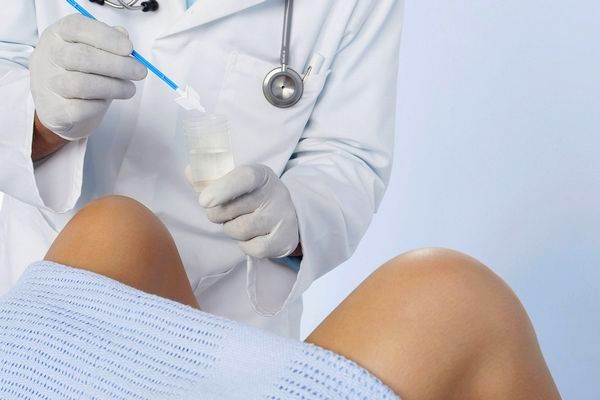 Признаки воспаления и наличие инфекции –  именно это показывает гинекологический мазок на флору. Поэтому его назначают при следующих жалобах пациентки:зуд в области промежности и влагалища (вульвы);слизистые или гнойные выделения из влагалища;неприятный запах выделений, например, рыбный.Мазок на флору назначают и здоровым женщинам с целью раннего выявления инфекции:при ежегодном профилактическом осмотре;для контроля эффективности проведенной антимикробной терапии;перед гинекологическими процедурами и операциями, чтобы не допустить попадания инфекции в другие органы и кровь;при длительном приеме антибиотиков для исключения вагиноза и кандидоза влагалища;во время беременности.При беременности мазок на флору берется трижды: при постановке женщины на учет в консультации, на 30-й неделе и на 36-й неделе. Это необходимо, чтобы исключить инфицирование ребенка во время родов, а также проникновение патогенных микробов в другие ткани.Подготовка к исследованиюМазок нельзя сдавать во время менструации. Оптимальный срок – середина цикла, с 10-го по 20-й день после начала месячных.Подготовка к сдаче мазка на флору заключается в следующем:за 2 недели до исследования прекратить лечение антибиотиками или противогрибковыми средствами, если же это невозможно – предупредить врача во время взятия мазка;за 3 дня воздержаться от влагалищных сексуальных контактов;за 2 дня прекратить использование вагинальных суппозиториев, таблеток, кремов и других лекарственных форм для местного применения;накануне исследования не спринцеваться, можно только подмыть область промежности теплой водой с мылом.